附件4：心身医学研讨班学习地点交通指引（http://j.map.baidu.com/67UX9）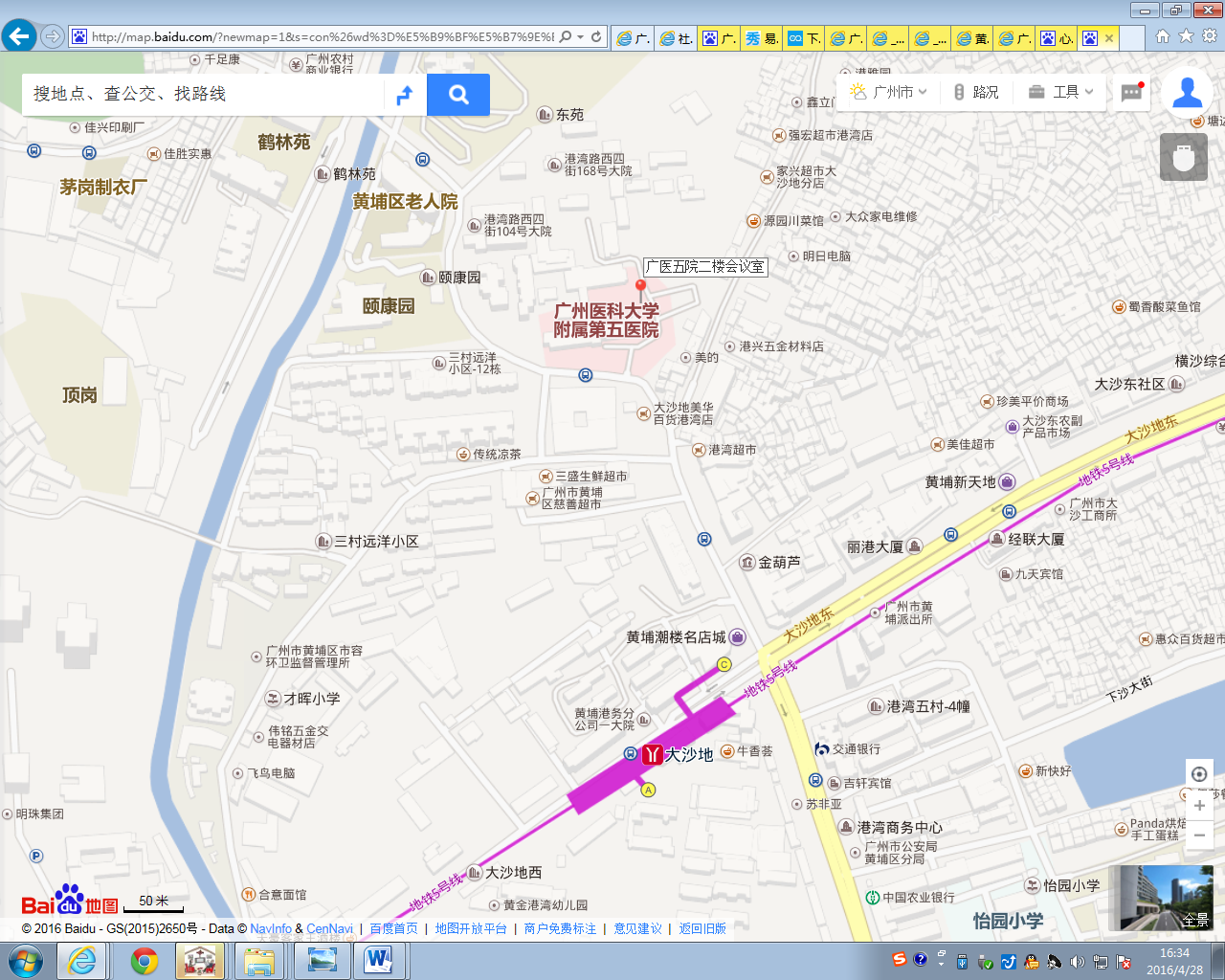 